ПРОЕКТ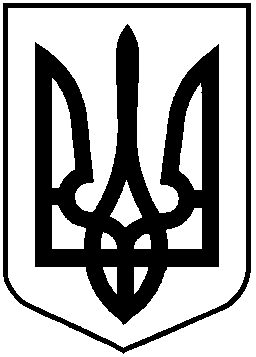 НАЦІОНАЛЬНА КОМІСІЯ З ЦІННИХ ПАПЕРІВ ТА ФОНДОВОГО РИНКУР І Ш Е Н Н Я11.07.2019				м. Київ				№ 382Відповідно до пункту 13 статті 8 Закону України «Про державне регулювання ринку цінних паперів в Україні» та з метою удосконалення вимог до організації діяльності банків та їх відокремлених підрозділів при провадженні ними професійної діяльності на фондовому ринку (ринку цінних паперів)Національна комісія з цінних паперів та фондового ринкуВ И Р І Ш И Л А:1. Схвалити проект рішення Національної комісії з цінних паперів та фондового ринку «Про внесення змін до Положення щодо організації діяльності банків та їх відокремлених підрозділів при здійсненні ними професійної діяльності на фондовому ринку, затвердженого рішенням Національної комісії з цінних паперів та фондового ринку від 16.12.2014 № 1708, зареєстрованим в Міністерстві юстиції України за № 1650/26427 від 29 грудня 2014 року» (далі – Проект), що додається.2. Департаменту методології регулювання професійних учасників ринку цінних паперів (Курочкіна І.) забезпечити: оприлюднення цього Проекту на офіційному веб-сайті Національної комісії з цінних паперів та фондового ринку;подання цього Проекту для погодження до заінтересованих органів.3. Контроль за виконанням цього рішення покласти на члена Національної комісії з цінних паперів та фондового ринку Тарабакіна Д.Голова Комісії                                                                                                    Т. ХромаєвПротокол засідання Комісії від 11.07.2019 року № 40Про схвалення проекту рішення Національної комісії з цінних паперів та фондового ринку «Про внесення змін до Положення щодо організації діяльності банків та їх відокремлених підрозділів при здійсненні ними професійної діяльності на фондовому ринку